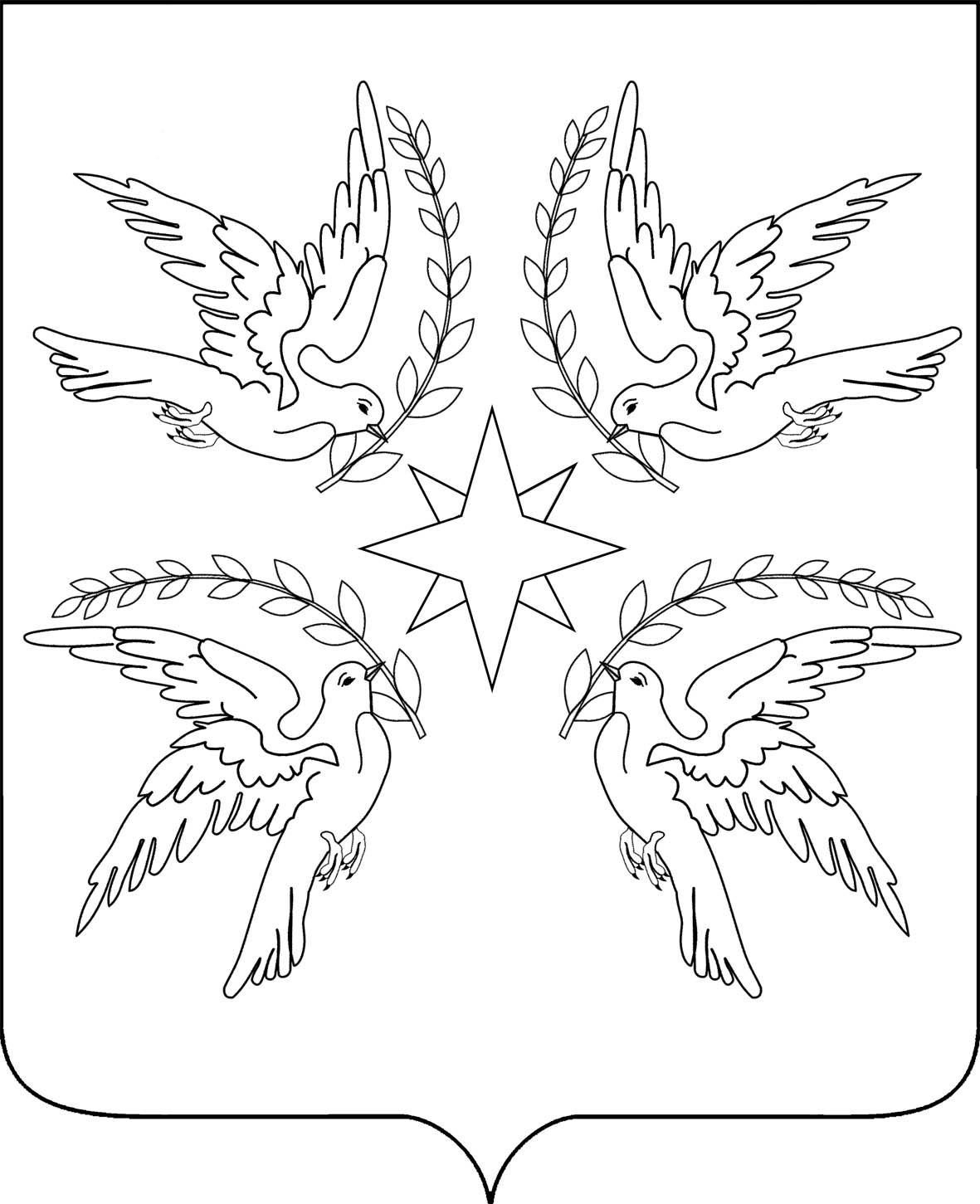 СОВЕТДружненского сельского поселения Белореченского района61 СЕССИЯ 4 СОЗЫВАРЕШЕНИЕ23 июня 2023 года                                                                                     № 177пос.ДружныйКраснодарский крайО внесении изменений в решение Совета Дружненского сельского поселения Белореченского района от 19 июня 2018 года №183 «Об утверждении Порядка размещения сведений о доходах, расходах, об имуществе и обязательствахимущественного характера лиц, замещающих муниципальныедолжности в Совете Дружненского сельского поселения Белореченскогорайона, главы Дружненского сельского поселения Белореченскогорайона, и членов их семей на официальных сайтах органов местногосамоуправления в информационно-телекоммуникационной сети«Интернет» и предоставления этих сведений общероссийскимсредствам массовой информации для опубликования»	В соответствии с Федеральными законами от 6 октября 2003 года №131-ФЗ «Об общих принципах  организации местного самоуправления в Российской Федерации», от 25 декабря 2008 года №273-ФЗ «О противодействии коррупции», в соответствие с изменениями, вносимыми Федеральным законом от 6 февраля 2023 года №12-ФЗ «О внесении изменений в Федеральный закон "Об общих принципах организации публичной власти в субъектах Российской Федерации" и отдельные законодательные акты Российской Федерации» на основании протеста Белореченской межрайонной прокуратуры от 26.05.2023 №7-02 Прдп 201-23-20030017, руководствуясь статьей 26 Устава Дружненского сельского поселения Белореченского района, Совет Дружненского сельского поселения  Белореченского района р е ш и л:1. Внести изменения в решение Совета Дружненского сельского поселения Белореченского района от 19 июня 2018 года №183 "Об утверждении Порядка размещения сведений о доходах, расходах, об имуществе и обязательствах имущественного характера лиц, замещающих муниципальные должности в Совете Дружненского сельского поселения Белореченского района, главы Дружненского сельского поселения Белореченского района, и членов их семей на официальных сайтах органов местного самоуправления в информационно-телекоммуникационной сети «Интернет» и предоставления этих сведений общероссийским средствам массовой информации для опубликования", а именно:1.1. пункт 1 Порядка размещения сведений о доходах, расходах, об имуществе и обязательствах имущественного характера лиц, замещающих муниципальные должности в Совете Дружненского сельского поселения Белореченского района, главы Дружненского сельского поселения Белореченского района, и членов их семей на официальных сайтах органов местного самоуправления в информационно-телекоммуникационной сети «Интернет» и предоставления этих сведений общероссийским средствам массовой информации для опубликования дополнить абзацем следующего содержания:«К лицам, замещающим муниципальные должности депутата Совета Дружненского сельского поселения Белореченского района, настоящий Порядок не применяется.».2. Общему отделу администрации Дружненского сельского поселения Белореченского района (Сорокина Л.В.) опубликовать настоящее решение в установленном порядке и разместить на официальном сайте администрации Дружненского сельского поселения Белореченского района                        (www.bel-druzhniy.ru).3. Настоящее решение вступает в силу со дня его официального опубликования.ГлаваДружненского сельского поселенияБелореченского района                                                                       А.Н.ШипкоПредседатель СоветаДружненского сельского поселенияБелореченского района                                                                      С.П.Симонян